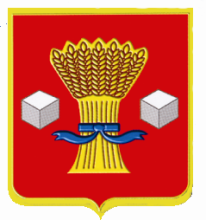 АдминистрацияСветлоярского муниципального района Волгоградской области                 ПОСТАНОВЛЕНИЕот 15.05.2017                  № 993О внесении изменений в постановление администрации Светлоярского муниципального района от 16.01.2017 № 25 «Об утверждении муниципальной программы «Повышение безопасности дорожного движения на территории Светлоярского городского поселения Светлоярского муниципального района Волгоградской области на 2017-2019 годы»На основании решения Думы Светлоярского городского поселения Светлоярского муниципального района от 06.04.2017 № 38/107 "О внесении изменений в решение Думы Светлоярского городского поселения от 20.12.2016  № 31/87 «О бюджете Светлоярского городского поселения на 2017 год и плановый период 2018 и 2019 годов» (в редакции от 17.02.2017 № 34/99), руководствуясь Уставом Светлоярского муниципального района  Волгоградской  области, Уставом Светлоярского городского поселения,п о с т а н о в л я ю:1. Внести в постановление администрации Светлоярского муниципального района от 16.01.2017 № 25 «Об утверждении муниципальной программы «Повышение безопасности дорожного движения на территории Светлоярского городского поселения Светлоярского муниципального района Волгоградской области на 2017-2019 годы» следующие изменения: изложить приложение к  постановлению администрации Светлоярского муниципального района от 16.01.2017 № 25  в новой редакции. 2. Отделу по муниципальной службе, общим и кадровым вопросам  администрации Светлоярского муниципального района Волгоградской области (Е. В. Сороколетова) разместить настоящее постановление на официальном сайте администрации Светлоярского муниципального района в сети Интернет.3. Контроль исполнения настоящего постановления возложить на заместителя главы Светлоярского муниципального района Волгоградской области А.М. Горбунова.Глава муниципального района                                                             Б.Б. КоротковИсп. О.С. Дурманова